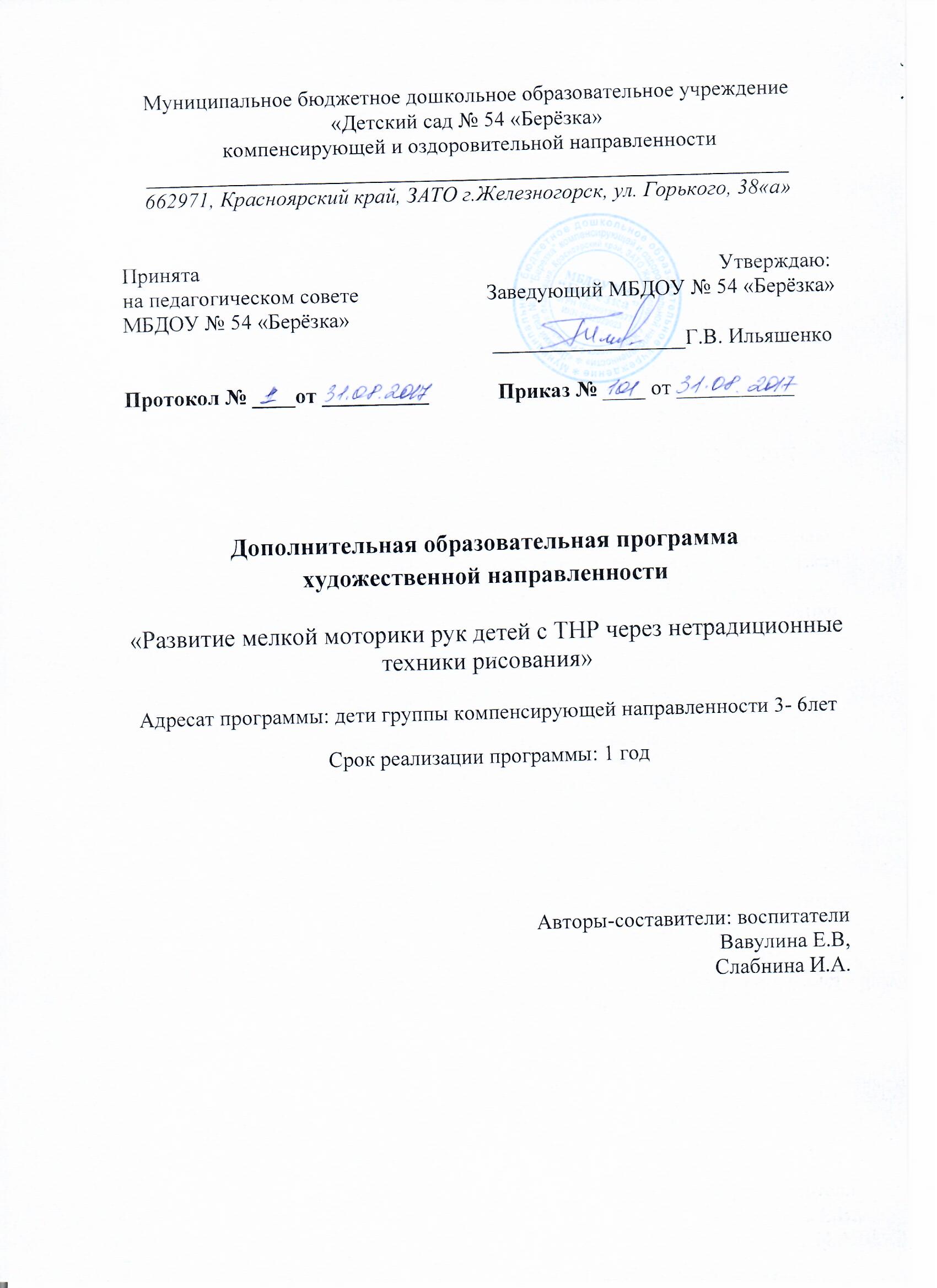 1.1Аннотация к рабочей программеДополнительная образовательная программа «Развитие мелкой моторики рук детей с ТНР через нетрадиционные техники изобразительного искусства» составлена в соответствии с Федеральным Государственным Образовательным стандартом Дошкольного Образования и направлена на развитие творческих и коммуникативных способностей дошкольников на основе их собственной творческой деятельности. Занятия, основанные на использовании многообразных нетрадиционных художественных техник рисования, способствуют развитию детской художественной одаренности, творческого воображения, художественного мышления и развитию творческого потенциала. Использование нетрадиционных приемов и техник в рисовании также способствует развитию познавательной деятельности и творческой активности.Программа рассчитана на детей дошкольного возраста (3-7 лет). Её реализация рассчитана 36 недель в учебном году, и включает в себя 1 период непосредственной образовательной деятельности в неделю. Длительность одного периода ООД в группе 3-4 лет — 15 мин, 4-5 лет — 20 мин, 5-6 лет — 25 мин, 6-7 лет – 30 мин, согласно СанПиН 2.4.1. 3049-13 от 15.05.2013 №26.Пояснительная записка:Программа разработана в соответствии со следующими нормативными документами:Федеральный закон Российской Федерации от 29 декабря 2012 г. № 273-ФЗ «Об образовании в Российской Федерации».Приказ Министерства образования и науки Российской Федерации (Минобрнауки России) от 17 октября 2013 г. №1155 г. Москва «Об утверждении федерального государственного образовательного стандарта дошкольного образования».Направленность программы: Формирование «культуры творческой личности»: развитие в ребёнке природных задатков, творческого потенциала, специальных способностей, позволяющих ему самому реализоваться в различных видах и формах художественно – творческой деятельности.Актуальность программы: Рабочая программа «Развитие мелкой моторики рук детей с ТНР через нетрадиционные техники изобразительного искусства» (образовательная область «Художественно-эстетическое развитие») опирается на понимание приоритетности воспитательной работы, направленной на развитие усидчивости, аккуратности, терпения, развитие абстрактного мышления, умение концентрировать внимание, мелкую моторику и координацию движений рук у детей. От степени развития моторики руки зависит как уровень изобразительного творчества, так и всестороннее развитие ребенка в целом. Уровень развития мелкой моторики детей – один из показателей интеллектуальной готовности к школьному обучению. Так же очень важно уделять много внимания развитию мелкой моторики детям с тяжелым нарушением речевой деятельности.	Занятия художественным творчеством – одни из самых больших удовольствий для ребёнка. Они приносят малышу много радости. Рисуя, ребёнок отражает не только то, что видит вокруг, но и проявляет собственную фантазию, положительные эмоции составляют основу психического здоровья и благополучия детей. Поскольку изобразительная деятельность является источником хорошего настроения, следует поддерживать и развивать интерес ребёнка к творчеству.	В изобразительной деятельности идёт интенсивное познавательное развитие. У ребёнка раннего возраста уже формируются первые сенсорные ориентировки в цвете, форме, величине, фактуре предметов, развивается способность всматриваться, вслушиваться, анализировать предметы, явления, видеть в них общее и отличительное, быть внимательным. Идёт первоначальное освоение орудийных действий с изобразительным материалом. Изображая простейшие предметы и явления, ребёнок познаёт их, у него формируются первые представления.	Постепенно малыш учится рассказывать об увиденном языком красок, линий, словами. Ответная положительная эмоциональная реакция взрослых поддерживает у ребёнка стремление больше видеть, узнавать, искать ещё более понятный и выразительный язык линий, красок, форм. Так стимулируется развитие творчества ребёнка.	Развитие творческих и коммуникативных способностей дошкольников на основе их собственной творческой деятельности также является отличительной чертой данной программы.	Рисование необычными материалами, оригинальными техниками позволяет детям ощутить незабываемые положительные эмоции. Нетрадиционное рисование доставляет детям множество положительных эмоций, раскрывает новые возможности использования хорошо знакомых им предметов в качестве художественных материалов, удивляет своей непредсказуемостью. Оригинальное рисование без кисточки и карандаша расковывает ребенка, позволяет почувствовать краски, их характер, настроение. Незаметно для себя дети учатся наблюдать, думать, фантазировать.Занятия, основанные на использовании многообразных нетрадиционных художественных техник изобразительного исскуства, способствуют развитию детской художественной одаренности, творческого воображения, художественного мышления и развитию творческого потенциала. Использование нетрадиционных приемов и техник в изодеятельности также способствует развитию познавательной деятельности и творческой активности.Проблематика программы – плохо развиты воображение и мелкая моторика у детей с ТНР дошкольного возраста;Отличительные особенности программы – использование более пятнадцати нетрадиционных для дошкольного образования художественных техник, способствующих развитию мелкой моторики и детской одаренности .Адресат программы – дети с ТНР с 3 до 7 лет(группа компенсирующей направленности)Объем и срок освоения программы – младший возраст (3-4 года) 36 занятий по 15 минсредний возраст (4-5 лет) 36 занятий по 20 минстарший возраст (5-7 лет) 36 занятий по 30 мин,1 учебный год;Форма обучения – очная;Особенности организации образовательного процесса – в рамках кружковой работы;Режим занятий, периодичность и продолжительность – 1 раз в неделю, 2-я половина дня, по 36 занятий, длительностью 15, 20, 30 мин.1.2 Цель и задачи программы.Цель: развитие мелкой моторики у детей с ТНР, потенциальных творческих способностей, заложенных в ребенке, интереса к собственным открытиям через нетрадиционные техники изобразительного искусства.Задачи:- развитие и укрепление мелкой моторики;- формирование практических навыков в нетрадиционных техниках изобразительной деятельности;- развитие общих интеллектуальных способностей;- обогащать и расширять художественный опыт детей;- воспитывать положительное отношение ребенка к сотрудничеству со взрослым, с детьми, к собственной деятельности, ее результату.Форма и методы реализации программы:Групповая и индивидуальная работа с детьми;Выставки творческих работ в группе и в ДОУ;Тематические развлечения;Консультации для родителей и педагогов;Мастер-классы с педагогами и родителями;Родительские собрания с использованием ИКТ;Оформление предметно-окружающей среды; Публикация информации на сайте ДОУ.Принципы организации:построение образовательной деятельности на основе индивидуальных особенностей каждого ребенка, при котором сам ребенок становится активным в выборе содержания своего образования, становится субъектом образования;учёт возрастных и психологических особенностей детей;содействие и сотрудничество детей и взрослых, признание ребенка полноценным участником (субъектом) образовательных отношений;поддержка инициативы детей в различных видах деятельности;игровая форма подачи материала;сотрудничество с семьей.Методическое обеспечение программы:Для освоения программы используются разнообразные приёмы и методы. Выбор осуществляется с учётом возрастных, психофизических возможностей детей:– словесные (беседа, объяснение, познавательный рассказ);– наглядные (картины, схемы, образцы, рисунки);– метод наблюдения (экскурсии, прогулки, походы);– игровые (дидактические, развивающие, подвижные);метод проблемного обучения (самостоятельный поиск решения на поставленное задание).Материалы:Бумага разного формата и фактуры;Краски, гуашь, акварель;Мелки восковые, свеча;Кисти № 1,2,3,4,6;Тушь;Подручный материал: сухие листья, цветы, сырые овощи, поролон, нитки, ткань, природный материал и др;Цветной картон, гофрированный картон и бумага;Ватные палочки;Поролоновые печатки;Коктейльные трубочки;Палочки или старые стержни для процарапывания;Матерчатые салфетки;Стаканы для воды;Фольга;Пластилин;Ожидаемые результаты:Посредством данной программы педагог получит возможность более эффективно решать задачи воспитания и обучения детей дошкольного возраста. Так как представленный материал способствует:- развитию мелкой моторики рук;- обострению тактильного восприятия;- улучшению цветовосприятия;- концентрации внимания;- повышению уровня воображения и самооценки- развитие чувства прекрасного.-Расширение и обогащение художественного опыта.-Формирование предпосылок учебной деятельности (самоконтроль, самооценка, обобщенные способы действия) и умения взаимодействовать друг с другом.-Сформируются навыки трудовой деятельности-активность и самостоятельность детей в изодеятельности;-умение находить новые способы для художественного изображения;-умение передавать в работах свои чувства с помощью различных средств выразительности.Реализация программы поможет детям дошкольного возраста творчески подходить к видению мира, который изображают, и использовать для самовыражения любые доступные средстваФормы подведения итогов реализации рабочей программы:Организация ежемесячных выставок детских работ для родителей.Тематические выставки в ДОУ.Участие в городских, краевых и российских конкурсах в течение года.Творческий отчет воспитателей в конце учебного года на педагогическом совете и родительском собрании.Оформление эстетической развивающей среды в группе.Распределение техники по возрастным группам:	С детьми младшего дошкольного возраста рекомендуется использовать: рисование пальчиками; оттиск печатками ; рисование ладошками.Детей среднего дошкольного возраста можно знакомить с более сложными техниками: тычок жесткой полусухой кистью, печать поролоном, печать пробками, восковые мелки + акварель; свеча + акварель; отпечатки листьев; рисунки из ладошки, рисование ватными палочками, с помощью ватных дисков, пластилином.В старшем дошкольном возрасте дети уже могут освоить еще более трудные методы и техники: рисование песком; рисование мыльными пузырями; рисование мятой бумагой; кляксография с трубочкой; монотипия пейзажная; печать по трафарету; монотипия предметная; кляксография обычная; пластилинография.	Каждая из этих техник - это маленькая игра. Их использование позволяет детям чувствовать себя рискованнее, смелее, непосредственнее, развивает воображение, дает полную свободу для самовыражения.	Данные техники не утомляют дошкольников, у них сохраняется высокая активность, работоспособность на протяжении всего времени, отведенного на выполнение задания.	Первый год обучения предусматривает знакомство детей с таким видом нетрадиционного рисования как рисование ладошкой, пальчиком, печатание пробкой, листьями. Знакомство с базовыми формами и выполнение простейших работи составление композиций. Учит работать индивидуально, в группах и коллективно.Целевые ориентиры в художественно-эстетическом развитиидетей младшего дошкольного возраста с ТНРРебенок:раскладывает и наклеивает элементы аппликации на бумагу;создает предметный схематический рисунок по образцу;проявляет интерес к стихам, песням и сказкам, рассматриванию картинки;проявляет эмоциональный отклик на различные произведения культуры и искусства;эмоционально положительно относится к изобразительной деятельности, ее процессу и результатам;знает используемые в изобразительной деятельности предметы и материалы (карандаши, фломастеры, кисти, бумага, краски, мел, пластилин, глина и др.) и их свойства;владеет некоторыми операционально-техническими сторонами изобразительной деятельности, пользуется карандашами, фломастерами, кистью, мелом, мелками; рисует прямые, наклонные, вертикальные и горизонтальные, волнистые линии одинаковой и разной толщины и длины; сочетает прямые и наклонные линии; рисует округлые линии и изображения предметов округлой формы; использует приемы примакивания и касаниякончиком кисти;планирует основные этапы предстоящей работы с помощью взрослого;прислушивается к звучанию погремушки, колокольчика, неваляшки или другого звучащего предмета; узнает и различает голоса детей, звуки различных музыкальных инструментов;с помощью взрослого и самостоятельно выполняет музыкально-ритмические движения и действия на шумовых музыкальных инструментах.Целевые ориентиры в художественно-эстетическом развитии детей среднего дошкольного возраста с ТНРРебенок:изображает предметы с деталями, появляются элементы сюжета, композиции, замысел опережает изображение;самостоятельно вырезает фигуры простой формы (полоски, квадраты и т.п.);наклеивает вырезанные фигуры на бумагу, создавая орнамент или предметное изображение;положительно эмоционально относится к изобразительной деятельности, ее процессу и результатам;знает материалы и средства, используемые в процессе изобразительной деятельности, их свойства (карандаши, фломастеры, кисти, бумага, краски, мел, пластилин, глина и др.);знает основные цвета и их оттенки: оранжевый, коричневый, фиолетовый, серый, голубой;ориентируется на плоскости листа (низ, середина, верх);соотносит части реального предмета и его изображения, показывает и называет их, передает в изображении целостный образ предмета;сотрудничает с другими детьми в процессе выполнения коллективных работ;внимательно слушает музыку, понимает и интерпретирует выразительные средства музыки;проявляет желание самостоятельно заниматься музыкальной деятельностьюЦелевые ориентиры в художественно-эстетическом развитии детей старшего дошкольного возраста с ТНРРебенок:стремится к использованию различных средств и материалов в процессе  изобразительной деятельности (краски, карандаши, волоконные карандаши, восковые мелки, пастель, фломастеры, цветной мел для рисования, пластилин, цветное и обычное тесто для лепки, различные виды бумаги, ткани для аппликации и т. д.);владеет разными способами вырезания (из бумаги, сложенной гармошкой, сложенной вдвое и т.п.);знает основные цвета и их оттенки, смешивает и получает оттеночные цвета красок;понимает доступные произведения искусства (картины, иллюстрации к сказкам и рассказам, народная игрушка: семеновская матрешка, дымковская и богородская игрушка);умеет определять замысел изображения, словесно его формулировать, следовать ему в процессе работы и реализовывать его до конца, объяснять в конце работы содержание, получившегося продукта деятельности;эмоционально откликается на воздействие художественного образа, понимает содержание произведений и выражает свои чувства и эмоции с помощью творческих рассказов;проявляет интерес к произведениям народной, классической и современной музыки, к музыкальным инструментам;имеет элементарные представления о видах искусства;воспринимает музыку, художественную литературу, фольклор;сопереживает персонажам художественных произведенийКалендарно-тематическое планирование рабочей программы для детей младшего дошкольного возрастаСентябрьОктябрьНоябрьДекабрьЯнварьФевральМартАпрельМайКалендарно-тематическое планирование рабочей программы для детей среднего дошкольного возрастаСентябрьОктябрьНоябрьДекабрьЯнварьФевральМартАпрельМайКалендарно-тематическое планирование рабочей программы для детей старшего дошкольного возрастаСентябрьОктябрьНоябрьДекабрьЯнварьФевральМартАпрельМайЗаключение	Использование нетрадиционной техники изодеятельности стимулирует художественно-творческое развитие детей, положительно влияет на развитие способностей, умений и навыков детей. Художественно-творческая деятельность выполняет терапевтическую функцию, отвлекает детей от печальных событий, обид, вызывает радостное, приподнятое настроение, обеспечивает положительное эмоциональное состояние каждого ребенка. 	Принимая во внимание индивидуальные особенности, развитие творческих способностей у детей, педагог дает возможность активно, самостоятельно проявить себя и испытать радость творчества. Легко и непринужденно дошкольники пользуются всеми нетрадиционными техниками, развивая фантазию, восприятие цвета, навыки нежного и легкого прикосновения. Так же решаются задачи развития психических познавательных процессов: восприятия, воображения, мышления, внимания, памяти и речи. 	Различные технологии способствуют развитию мелкой мускулатуры пальцев руки, глазомера, координации движений. У детей формируется умение ориентироваться на листе бумаги. Дети получают знания о свойствах материалов и способе работы с ними, с помощью чего у ребят развивается познавательный интерес.	Нетрадиционные техники изобразительной деятельности – это своеобразные игры с различными материалами. В такой игре дети осваивают тот объем знаний, умений и навыков, который им малодоступен на обычных занятиях. Поэтому приемы нетрадиционной технике необходимо использовать для полноценного развития детей.	Нетрадиционные техники рисования помогают почувствовать себя свободным, увидеть и передать на бумаге то, что обычными средствами сделать труднее. А главное, они дают детям возможность удивиться и порадоваться миру. Ведь всякое открытие чего-то нового, необычного несет радость, дает новый толчок к творчеству.Список литературы:Галанов А.С., Корнилова С.Н., Куликова С.Л. Занятия с дошкольниками по изобразительному искусству. – М: ТЦ «Сфера», 2000. – 80с.Фатеева А.А. Рисуем без кисточки. – Ярославль: Академия развития, 2006. – 96с.Соломенникова О.А. Радость творчества. Развитие художественного творчества детей 5-7 лет. – Москва, 2001.Доронова Т.Н. Изобразительная деятельность и эстетическое развитие дошкольников: методическое пособие для воспитателей дошкольных образовательных учреждений. – М. Просвещение, 2006. – 192с.Казанова Р.Г., Сайганова Т.И., Седова Е.М. Рисование с детьми дошкольного возраста: Нетрадиционные техники, планирование, конспекты занятий. – М: ТЦ «Сфера», 2004 – 128с.Утробина К.К., Утробин Г.Ф. Увлекательное рисование методом тычка с детьми 3-7 лет: Рисуем и познаем окружающий мир. – М: Издательство «ГНОМ и Д», 2001. – 64с.Лыкова И.А. Изобразительная деятельность в детском саду. – М: «Карапуз – Дидактика», 2006. – 108с.Рузанова Ю.В. «Развитие моторики рук в нетрадиционной изобразительной деятельности», Санкт – Петербург, Издательство «Каро». – 2009г.Казакова Р.Г. «Рисование с детьми дошкольного возраста. Нетрадиционные техники, планирование, конспекты занятий», Москва, Творческий центр «Сфера». – 2005г. Швайко Г.С. «Занятия по изобразительной деятельности в детском саду. Средняя группа», Москва, Владос. – 2008г.Малышева А.Н., Ермолаева Н.В. "Аппликация в детском саду." Издательство: Академия развития – 2002г. - 145с. Никитина А.В. «Нетрадиционные техники рисования в ДОУ. Пособие для воспитателей и родителей». – СПб.: КАРО, 2007г.Приложение № 1.Нетрадиционные техники рисования.Тычок жесткой полусухой кистью.Средства выразительности: фактурность окраски, цвет.Материалы: жесткая кисть, гуашь, бумага любого цвета и формата либо вырезанный силуэт пушистого или колючего животного.Способ получения изображения: ребенок опускает в гуашь кисть и ударяет ею по бумаге, держа вертикально. При работе кисть в воду не опускается. Таким образом, заполняется весь лист, контур или шаблон. Получается имитация фактурности пушистой или колючей поверхности.Рисование пальчиками.Средства выразительности: пятно, точка, короткая линия, цвет.Материалы: мисочки с гуашью, плотная бумага любого цвета, небольшие листы, салфетки.Способ получения изображения: ребенок опускает в гуашь пальчик и наносит точки, пятнышки на бумагу. На каждый пальчик набирается краска разного цвета. После работы пальчики вытираются салфеткой, затем гуашь легко смывается.Рисование ладошкой.Средства выразительности: пятно, цвет, фантастический силуэт.Материалы: широкие блюдечки с гуашью, кисть, плотная бумага любого цвета, листы большого формата, салфетки.Способ получения изображения: ребенок опускает в гуашь ладошку (всю кисть) или окрашивает ее с помощью кисточки (с 5ти лет) и делает отпечаток на бумаге. Рисуют и правой и левой руками, окрашенными разными цветами. После работы руки вытираются салфеткой, затем гуашь легко смывается.Скатывание бумаги.Средства выразительности: фактура, объем.Материалы: салфетки либо цветная двухсторонняя бумага, клей ПВА, налитый в блюдце, плотная бумага или цветной картон для основы.Способ получения изображения: ребенок мнет в руках бумагу, пока она не станет мягкой. Затем скатывает из нее шарик. Размеры его могут быть различными: от маленького (ягодка) до большого (облачко, ком для снеговика). После этого бумажный комочек опускается в клей и приклеивается на основу.Оттиск поролоном.Средства выразительности: пятно, фактура, цвет.Материалы: мисочка либо пластиковая коробочка, в которую вложена штемпельная подушка из тонкого поролона, пропитанная гуашью, плотная бумага любого цвета и размера, кусочки поролона.Способ получения изображения: ребенок прижимает поролон к штемпельной подушке с краской и наносит оттиск на бумагу. Для изменения цвета берутся другие мисочка и поролон.Оттиск пенопластом.Средства выразительности: пятно, фактура, цвет.Материалы: мисочка или пластиковая коробочка, в которую вложена штемпельная подушка из тонкого поролона, пропитанная гуашью, плотная бумага любого цвета и размера, кусочки пенопласта.Способ получения изображения: ребенок прижимает пенопласт к штемпельной подушке с краской и наносит оттиск на бумагу. Чтобы получить другой цвет, меняются и мисочка, и пенопласт.Оттиск смятой бумагой.Средства выразительности: пятно, фактура, цвет.Материалы: блюдце либо пластиковая коробочка, в которую вложена штемпельная подушка из тонкого поролона, пропитанная гуашью, плотная бумага любого цвета и размера, смятая бумага.Способ получения изображения: ребенок прижимает смятую бумагу к штемпельной подушке с краской и наносит оттиск на бумагу. Чтобы получить другой цвет, меняются и блюдце, и смятая бумага.Восковые мелки + акварельСредства выразительности: цвет, линия, пятно, фактура.Материалы: восковые мелки, плотная белая бумага, акварель, кисти.Способ получения изображения: ребенок рисует восковыми мелками на белой бумаге. Затем закрашивает лист акварелью в один или несколько цветов. Рисунок мелками остается незакрашенным.Свеча + акварель.Средства выразительности: цвет, линия, пятно, фактура.Материалы: свеча, плотная бумага, акварель, кисти.Способ получения изображения: ребенок рисует свечой на бумаге. Затем закрашивает лист акварелью в один или несколько цветов. Рисунок свечой остается белым.Монотипия предметная.Средства выразительности: пятно, цвет, симметрия.Материалы: плотная бумага любого цвета, кисти, гуашь или акварель.Способ получения изображения: ребенок складывает лист бумаги вдвое и на одной его половине рисует половину изображаемого предмета (предметы выбираются симметричные). После рисования каждой части предмета, пока не высохла краска, лист снова складывается пополам для получения отпечатка. Затем изображение можно украсить, также складывая лист после рисования нескольких украшений.Черно-белый граттаж.(грунтованный лист)Средства выразительности: линия, штрих, контраст.Материалы: полукартон либо плотная бумага белого цвета, свеча, широкая кисть, черная тушь, жидкое мыло (примерно одна капля на столовую ложку туши) или зубной порошок, мисочки для туши, палочка с заточенными концами.Способ получения изображения: ребенок натирает свечой лист так, чтобы он весь был покрыт слоем воска. Затем на него наносится тушь с жидким мылом либо зубной порошок, в этом случае он заливается тушью без добавок. После высыхания палочкой процарапывается рисунок.Кляксография с  трубочкой.Средства выразительности: пятно.Материалы: бумага, тушь либо жидко разведенная гуашь в мисочке, пластиковая ложечка, трубочка (соломинка для напитков).Способ получения изображения: ребенок зачерпывает пластиковой ложкой краску, выливает ее на лист, делая небольшое пятно (капельку). Затем на это пятно дует из трубочки так, чтобы ее конец не касался ни пятна, ни бумаги. При необходимости процедура повторяется. Недостающие детали дорисовываются.Набрызг.Средства выразительности: точка, фактура.Материалы: бумага, гуашь, жесткая кисть, кусочек плотного картона либо пластика (5х5 см).Способ получения изображения: ребенок набирает краску на кисть и ударяет кистью о картон, который держит над бумагой. Затем закрашивает лист акварелью в один или несколько цветов. Краска разбрызгивается на бумагу.Отпечатки листьев.Средства выразительности: фактура, цвет.Материалы: бумага, гуашь, листья разных деревьев (желательно опавшие), кисти.Способ получения изображения: ребенок покрывает листок дерева красками разных цветов, затем прикладывает его окрашенной стороной к бумаге для получения отпечатка. Каждый раз берется новый листок. Черешки у листьев можно дорисовать кистью.Тиснение.Средства выразительности: фактура, цвет.Материалы: тонкая бумага, цветные карандаши, предметы с рифленой поверхностью (рифленый картон, пластмасса, монетки и т.д.), простой карандаш.Способ получения изображения: ребенок рисует простым карандашом то, что хочет. Если нужно создать много одинаковых элементов (например, листьев), целесообразно использовать шаблон из картона. Затем под рисунок подкладывается предмет с рифленой поверхностью, рисунок раскрашивается карандашами. На следующем занятии рисунки можно вырезать и наклеить на общий лист.Цветной граттаж.Средства выразительности: линия, штрих, цвет. Материалы: цветной картон или плотная бумага, предварительно раскрашенные акварелью либо фломастерами, свеча, широкая кисть, мисочки для гуаши, палочка с заточенными концами.Способ получения изображения: ребенок натирает свечой лист так, чтобы он весь был покрыт слоем воска. Затем лист закрашивается гуашью, смешанной с жидким мылом. После высыхания палочкой процарапывается рисунок. Далее возможно дорисовывание недостающих деталей гуашью.Монотипия пейзажная.Средства выразительности: пятно, тон, вертикальная симметрия, изображение пространства в композиции.Материалы:б умага, кисти, гуашь либо акварель, влажная губка, кафельная плитка.Способ получения изображения: ребенок складывает лист пополам. На одной половине листа рисуется пейза,  на другой получается его отражение в озере, реке (отпечаток). Пейзаж выполняется быстро, чтобы краски не успели высохнуть. Половина листа, предназначенная для отпечатка, протирается влажной губкой. Исходный рисунок, после того, как с него сделан оттиск, оживляется красками, чтобы он сильнее отличался от отпечатка. Для монотипии также можно использовать лист бумаги и кафельную плитку. На последнюю наносится рисунок краской, затем она накрывается влажным листом бумаги. Пейзаж получается размытым.Приложение №2Конспекты заняти средняя группаСентябрь«Огурец и помидор»Нетрадиционная техника:рисова ние гуашью с манкой.Цель:познакоми ть детей с нетрадиционной техникой рисования –рисование гуашью с манкой. Учить детей изображать предметы овальной формы, воспитывать умение изменять направление движения по одной дуге к другой; передавать различия между предметами овальной формы и круглой; равномерно располагать два предмета на листе бумаги. Совершенствовать навык работы с клеем, упражнять детей в работе с манкой, развивать мелкую моторику рук.Материалы и оборудование:У воспитателя одноцветные геометрические формы: овал и круг, корзиночка с огурцо м и помидором (муляжи), лист бумаги для показа рисования огурцов. У детей листы бумаги в 1/2 альбомного листа, мягкие кисточки, краски гуашь. Манка, листы цветного картона, клеенка для работы с клеем, баночка с клеем, кисточка для клея, подставка для кисточки, тряпочка для вытирания рук.Использование современных образовательных технологий: коммуникативная, оздоровительная, нетрадиционное рисование, использование технических средств.Ход: Швайко Г.С. «Занятия по изобразительной деятельности в детском саду. Средняя группа», Москва, Владос. – 2008г.Ю.В.Рузанова «Развитие моторики рук в нетрадиционной изобразительной деятельности», Санкт – Петербург, Издательство «Каро». – 2009г. – с. 44.«Листья на деревьях»Нетрадиционная техника: печать листьев.Цель:познакомить детей с нетрадиционной техникой рисования – печать листьев. Педагогические задачи:-познакомить детей с нетрадиционной техникой рисования «печать листьев», ее особенностью;-учить смешивать гуашь для получения дополнительных цветов и оттенков;-развивать творческую активность детей;-воспитывать чувства радости от полученного результата коллективной работы.Оборудование:-листья с различных деревьев и кустарников;-кисти №6 (широкие);-лист ватмана с нарисованным деревом без листьев;-салфетки, баночки с водой;-сказочный герой Лунтик из модулей.Предварительная работа:-коллективное тонирование листа ватмана детьми техникой «по мокрому» поролоном;-рисование на ватмане дерева без листьев методом «оттиск» поролоном и ватными палочками;-рассматривание иллюстраций и картин с изображением осени на интерактивной доске;-чтение стихотворений об осени;-наблюдение за листьями, их осенней окраски;-словарная работа.Методические приемы:-игровая ситуация;-использование художественного слова воспитателем;-показ и объяснение педагога;-наблюдение за работой детей.ХодВоспитатель читает стихотворение И. Токмаевой «Осень», на интерактивной доске мелькают  слайды осенних деревьев.Опустел скворечник-Улетели птицы,Листьям на деревьяхТоже не сидится.Целый день сегодняВсе летят, летят…Видно, тоже в АфрикуУлететь хотят.Воспитатель. О каком времени года идет речь? Как называется явление, когда падают листья? Ветер срывает листья, они летят и падают на землю. Сухие листья шуршат под ногами. Послушаем и посмотрим листопад.Аудио и видеозаписи. Воспитатель. У нас в гостях сегодня любимец всех детей… Появляется Лунтик (игрушка)Воспитатель: Лунтик! А прилетел Лунтик с далекой планеты Луна. Ребята, а Лунтик пришел к нам с просьбой. У него на планете всегда лето, все деревья круглый год стоят зеленые. Он просит вас нарисовать листопад, чтобы показать своим друзьям на Луне осень. Вы согласны помочь?Воспитатель. Посмотрим еще раз, как раскрасила осень листья. Какие краски она взяла? Молодцы! А рисовать листья мы будем не кистью, а обычными листиками, собранными во время прогулки. Этот новый способ рисования называется «печать листьев». Как рисовать «печатью листьями» я покажу и расскажу. Показ с рассказом воспитателя.Воспитатель. Отдохнем перед интересной работой.Физминутка.Дружно по лесу гуляем --шагаем на местеИ листочки собираем -наклоны впередСобирать их каждый радПросто чудный листопад! -прыжки на месте с хлопкамиПовторение этапов работы.Самостоятельная работа детей.Показ коллективной работы и ее анализ.Воспитатель. Вот какое красивое осеннее дерево у нас получилось листопад настоящий. Вам нравится? Как вы думаете, Лунтику и его друзьям понравится?Воспитатель. Мы подарим наше осеннее дерево Лунтику, пусть все жители Луны познакомятся с листопадом.Октябрь«Грибы в лукошке»Нетрадиционная техника: Оттиск печатками, рисование пальчиками.Программное содержание: упражнять детей в рисовании предметов овальной формы, печатании печатками. Закрепить умение украшать предметы простым узором (полоска из точек), используя рисование пальчиками. Развивать чувство композиции.Материалы: лист тонированной бумаги формата А4, коричневая гуашь, гуашь в мисочках, кисти, муляжи грибов, кукла, белка, корзинка (для игровой ситуации), эскизы.Ход: Р.Г.Казакова «Рисование с детьми дошкольного возраста. Нетрадиционные техники, планирование, конспекты занятий», Москва, Творческий центр «Сфера». – 2005г. – с. 80«Осенний ковер»Нетрадиционная техника: Рисование в технике эстамп.Цель: Развивать у детей интерес к изобразительной деятельности. Познакомить детей с рисованием гуашью, способом - эстамп.
Развивать интерес к нетрадиционному изображению предметов (листьев) на бумаге. Способствовать возникновения интереса к экспериментированию.
Воспитывать отзывчивость, доброжелательность, аккуратность, самостоятельность. Расширять умения и навыки изображения, развивать мелкую моторику рук и зрительно-двигательную координацию.Материалы и оборудование: Лист светлой тонированной бумаги с изображением вазы, клеенка, ватные палочки, гуашь коричневого и желтого цвета, салфетки для вытирания рук.ХодВоспитатель: Ребята, скажите мне, пожалуйста, какое у нас сейчас время года? Назовите ее приметы? А вам нравится осень? Чем? Мне нравится ходить по опавшим листьям как по золотому ковру. Вот послушайте стихотворение писателя М.Иверсена:Падают, падают листьяВ нашем саду листопад.Красные, желтые листьяПо ветру вьются, летят.Приходилось ли вам гулять по осеннему городу? Не правда ли, осенью очень красиво. Как будто добрый волшебник раскрасил все вокруг яркими красками. Сегодня я предлагаю вам самим стать волшебниками и нарисовать волшебную осеннюю картину.А почему волшебную? А потому, что рисовать мы будем необычным способом - эстамп. Что это такое? Это отпечатывание, с каких – либо форм, в данном случае с листьев, на бумагу. А как же мы это будем делать?Берем клееночку. Кладем на неё наш лист и покрываем его краской с помощью кисти. Затем окрашенной стороной осторожно кладем на наш лист бумаги, прижимаем салфеткой, а затем аккуратно все убираем. (В процессе рассказа, воспитатель все показывает).Но прежде чем мы приступим к работе, предлагаю вам немного отдохнуть.Подвижная игра «Осень» (Дети кружатся, приседают)Падают, падают листья –В нашем саду листопад.Желтые, красные листья (Кружатся подняв руки вверх)По ветру вьются, летят.
Птицы на юг улетают - (Бегут по кругу, машут руками)
Гуси, грачи, журавли.
Вот уж последняя стая
Крыльями машет вдали.Воспитатель: Отдохнули, а теперь давайте сядем на свои места, возьмем кисть в правую руку и аккуратно приступим к работе. (Дети работают под музыку Чайковского «Времена года. Осень»).Итог занятия: Рисунки размещаются на стенде, дети рассматривают их.Ноябрь«Рыбки плавают в аквариуме»Нетрадиционная техника: рисование восковыми мелками.Программное содержание: учить детей изображать рыбок, плавающих в разных направлениях; правильно передавать их форму, хвост, плавники. Закреплять умение рисовать кистью и красками, используя штрихи разного характера. Воспитывать самостоятельность, творчество. Учить отмечать выразительные изображения.Предварительная работа: наблюдение с детьми за рыбками в аквариуме (как они плавают в разные стороны, виляя хвостами, плавниками). Рассматривание водорослей. Лепка рыбок.Материалы к занятию: игрушечные рыбки разной формы и величины. Альбомные листы или листы бумаги круглой или овальной формы (аквариум); цветные восковые мелки. Ход занятия: см.Комарова Т.С. Занятия по изобразительной деятельности в средней группе детского сада. Конспекты занятий. – М.: Мозаика – Синтез, 2008. – с. 47 - 48.«Укрась шарфик»Нетрадиционная техника: печать по трафарету, рисование пальчиками.Цель: познакомить с печатью по трафарету, учить украшать полоску простым узором. Развивать чувство ритма и композиции.Материалы: вырезанный из тонированной бумаги шарфик, гуашь в мисочках, поролоновые тампоны, трафареты цветов, кукла и шарфик для игровой ситуации.Материалы и оборудование: шарфик, вырезанный из тонированной бумаги, гуашь в мисочках, трафареты цветов, паролоновые тампоны, кукла в зимней одежде, шарфик.Использование современных образовательных технологий: коммуникативная, оздоровительная, нетрадиционное рисование, использование технических средств.Ход:Р.Г.Казакова «Рисование с детьми дошкольного возраста. Нетрадиционные техники, планирование, конспекты занятий», Москва, Творческий центр «Сфера». – 2005г. – с. 18 Декабрь«Снегопад»Нетрадиционная техника: рисование ватными палочками.Цель: Развивать наблюдательность и любознательность детей, продолжая  знакомить их с явлениями природы.Задачи: Закреплять знания детей о временах года, о характерных признаках зимы. Знакомить со свойствами снега, ввести понятие «снегопад». Учить устанавливать простые причинно-следственные связи.Материал:Конверт с письмом; иллюстрации с зимним пейзажем; снежинки из  бумаги; тонированные листы бумаги для каждого ребенка, ватные палочки, гуашь белого цвета.ХодВоспитатель: загадывает загадку:Снег на полях,Лед на реках,Ветер гуляет,Когда это бывает? (зимой)Воспитатель: Правильно о зиме написано много стихов и песен. Сейчас Андрей П. прочитает нам одно стихотворение, слушайте внимательно.Зима негаданно нежданноПришла на черные поля.Еще вчера была туманнаДождем покрытая земля.Деревья жалобно скрипели,Ручьи холодные темнели.И вдруг метели налетелиИ много снега намели.Воспитатель: Утром почтальон принес в детский сад вот это письмо. Давайте прочитаем, что же там написано?«Здравствуйте дети группы «Почемучки». Пишут вам друзья из далекой Африки. Недавно мы узнали, что у вас в России наступила зима. А у нас в Африке круглый год лето, и что такое зима мы не знаем. А очень хочется узнать, какая она зима? Говорят, что у вас зимой много снега. А как же он выглядит? Пожалуйста, расскажите нам про зиму и если можно пришлите в конверте немного снега».Сейчас давайте обсудим, расскажем про это время года, а потом напишем ответ друзьям из Африки.Рассмотрите этот зимний пейзаж. Скажите, какая она – зима? (Индивидуальные и хоровые ответы детей: белая, снежная, морозная, серебряная, сказочная, холодная, долгая, суровая).Воспитатель: Полюбуйтесь красотой зимнего леса и скажите, что вы видите на картине. (Зимой много снега, на дорожках, на деревьях, на домах. Все деревья одеты в снежное одеяло, на улице морозы, дует холодный ветер. Все люди надели теплые вещи: шапки, шубы, валенки, варежки. В сильный мороз дети укутывают нос шарфом, чтобы не простудиться. А когда заходят в дом, то закрывают плотно двери, чтобы сохранить тепло в доме.)Воспитатель: Вот молодцы, хорошо рассказали, нашим друзьям думаю станет понятно. А сейчас, скажите, что такое снег? Какой снег? (Показывает снег. Дети рассматривают, трогают.)Воспитатель: Когда с неба падает снег, это явление называется – снегопад. Давайте повторим это красивое слово: снегопад. А сейчас рассмотрим снежинки, вот она вырезанная из бумаги, чтобы было легче рассмотреть, на самом деле снежинки мелкие и их легче рассмотреть через увеличительное стекло, но мы сделаем это в другой раз.Что за звездочки такиеНа пальто и на платке.Все сквозные, вырезные,А возьмешь, – вода в руке. (снежинки)Физминутка.Воспитатель: Сейчас все превратимся в легкие, пушистые снежинки и образуем круг, поиграет в снежинки:Завертелись, закружились белые снежинкиВверх взлетели белой стаей, легкие пушинки.Чуть затихла вьюга злая, улеглись по всюдуЗаскрипели, засверкали – все дивятся чуду.А как вы думаете, можем мы отправить немного снега в Африку?Дети: Нет! Он растает!Воспитатель: А как же нам быть? Ведь наши друзья просили прислать немного снега?Я думаю, мы сейчас нарисуем снег на наших листочках, которые я приготовила. Садитесь за столы и рисуйте снегопад на лесной поляне. Я хочу вам сказать, что снег ничего не боится, его никто не может остановить, он падает с неба и ложится куда угодно, на дома, на людей, на животных, на машины.Дети рисуют снег ватными палочками. «Укрась елку бусами»Нетрадиционная техника: рисование пальчиками, оттиск пробкой.Цель: Упражнять в изображении елочных бус с помощью рисования пальчиками и печатания пробкой. Учить чередовать бусины разных размеров. Развивать чувство ритма.Материалы: Можно использовать готовые елки из цветной бумаги, наклеенные на занятии по аппликации или нарисованные гуашью, гуашь в мисочках, пробка, елочные бусы, эскизы.Ход: Р.Г.Казакова «Рисование с детьми дошкольного возраста. Нетрадиционные техники, планирование, конспекты занятий», Москва, Творческий центр «Сфера». – 2005г. – с. 74.Январь«Снеговик»Нетрадиционная техника: Рисование гуашью с манкой.Цель: развивать у детей интерес к нетрадиционному способу рисования – с помощью гуаши и манки, умение располагать изображение на листе, совершенствовать навык работы с клеем, упражнять детей в работе с манкой, развивать мелкую моторику рук.Предварительная работа: лепка снеговика на прогулке, рассматривание иллюстраций в книгах.Материалы и оборудование: манка, листы цветного картона, клеенка для работы с клеем, баночка с клеем, кисточка для клея, подставка для кисточки, тряпочка для вытирания рук, простой карандаш, материал и инструменты для изображения глаз, носа, рта в зависимости от техники выполнения.Ход: см. Ю.В.Рузанова «Развитие моторики рук в нетрадиционной изобразительной деятельности», Санкт – Петербург, Издательство «Каро». – 2009г. – с. 15-16.Комарова Т.С. Занятия по изобразительной деятельности в детском саду: Кн. для воспитателя дет. сада. – 3-е изд., перераб. и доп. – М.: Просвещение, 1991. – с. 28.«Морозные узоры»Нетрадиционная техника: по мотивам кружевоплетения, рисование пальчиком.Цель: Расширить и разнообразить образный ряд- создать ситуацию для свободного, творческого применения разных декоративных элементов (точка, круг, завиток, листок, лепесток). Продолжать упражнять детей в рисовании пальчиками. Совершенствовать технику рисования концом кисти. Развивать чувство формы и композиции.Материалы: Листы бумаги белого цвета одного размера и формата, гуашевые краски белого и синего цвета, тонкие кисти, баночки с водой, салфетки бумажные и матерчатые.Ход: И.А.Лыкова «Изобразительная деятельность в детском саду. Средняя группа», Москва, Издательский дом «Цветной мир». – 2012г. – с. 66.Февраль«Зимний лес»Нетрадиционная техника: печать по трафарету, рисование пальчиками, набрызги.Цель: Упражнять в печати по трафарету. Закрепить умение рисовать деревья. Развивать чувство композиции. Воспитывать эстетическое восприятие зимнего пейзажа.Материалы: Лист формата А3,верхняя часть которого тонирована голубым или серым цветом, а нижняя белая (снег), белая и зеленая гуашь в мисочках, трафареты елей разной величины, поролоновые тампоны, фото, иллюстрации, эскизы.Ход: Г.Н.Давыдова «Нетрадиционные техники рисования в ДОУ. Часть1».- М.: «Издательство Скрипторий 2003», 2008г. – с.5.«Моя любимая чашка»Нетрадиционная техника: Оттиск печатками, печать по трафарету.Цель: Развивать эстетическое восприятие обычных предметов, умение рисовать их, комбинировать различные техники; формировать чувство композиции, ритма.Материалы: чашки, одна из них разбита, бумага формата А4 разного цвета, гуашь, печатки, пробка, трафареты, гуашь в мисочках для печати и рисования, игрушечный мишка.Ход: Р.Г.Казакова «Рисование с детьми дошкольного возраста. Нетрадиционные техники, планирование, конспекты занятий», Москва, Творческий центр «Сфера». – 2005г. – с. 89-90.Март«Цветы в вазе»Нетрадиционная техника: печать рельефной тканью и пальчиками.Цель: Учить детей рисовать разнообразные цветы методом печати рельефной тканью и пальчиками. Воспитывать у детей желание делать подарки родным и близким.Материалы: ваза с цветами, мольберт, образец для рисования, тонированная бумага, гуашь ярких цветов – желтая, зеленая, красная, синяя, кисточки, вода, иллюстрации с цветами, цветные квадраты.ХодВоспитатель: Ребята, послушайте стихотворение, которое называется «Цветы для мамы».Я пришел сегодня к мамеС поздравлением с цветамиМама, глядя на букет,Улыбнулась мне в ответИ сказала, что цветы –Небывалой красоты.Это маки, это розыИ ромашки и мимозыЯ не рвал, не покупалЯ их сам нарисовал.Давайте мы сейчас с вами пройдем на цветочную полянку, полюбуемся на них и вспомним, какие цветы растут на полянке. Рассматривание цветов.(Роза, ромашка, колокольчики).Воспитатель: У цветов есть стебель, листочки, бутон, цветок. Давайте вместе с вами вырастим цветок.Игровое упражнение «Цветы расцветают» - выстраивание цветка – стебель, листочки, бутон, цветок.Воспитатель: Молодцы, справились с заданием. Давайте поиграем с вами еще в одну игру, которая называется «Подбери цвет». Выберете себе цветок, который вам нравится. Мне нравится роза, она красного цвета, розе соответствует красная карточка, подберите и вы к своему цветку цветную карточку, которая соответствует цвету вашего цветка.Игра «Подбери цвет»Воспитатель: Молодцы, все правильно подобрали цвета. Ребята, а цветы можно рисовать? Конечно, можно, давайте пройдем с вами за столы и нарисуем букет цветов в вазе для мам. Дети рассаживаются за столы.Воспитатель: У вас на столе лежат красивые листы с нарисованной вазой, мы с вами  нарисуем цветы. Внимательно посмотрите, как я буду рисовать стебель к цветку. Воспитатель показывает, как нужно рисовать на мольберте. Дети рисуют за ней каждый на своем тонированном листе.Воспитатель: А теперь мы с вами нарисуем цветы, рисовать мы будем с помощью рельефной ткани и пальчиками. Посмотрите, как я буду это делать. Дети рисуют цветы.Воспитатель: Молодцы! а теперь, давайте немного отдохнем.Физкультурная минутка:В прятки пальчики играют   Сжать, разжать пальцы рукИ головки убирают,Словно синие цветки   Сводить, разводить пальчикиРаспустились лепесткиНаверху качаются   Наклоны кисти вправо, влевоНизко наклоняютсяКолокольчик голубой   Повороты вправо – влевоПоклонился нам с тобой.Колокольчики цветыОчень вежливы, а ты?Воспитатель: Садитесь на свои места, сейчас мы с вами раскрасим наши вазы,чтобы они тоже были яркими и красивыми.Воспитатель: Молодцы! Красивые у вас получились вазы и цветы. Теперь давайте мы с вами поиграем.Игра «Цветные ветерки» - каждому ребенку раздается эмблема с цветами – девочки – ромашки, мальчики – тюльпанчики.Воспитатель: Я буду цветным ветерком , который будет вас догонять, а вам нужно будет убежать от ветерка на свою полянку, девочкам на ромашковую, а мальчикам на полянку с тюльпанами.Лугом наперегонкиМчат цветные ветерки:Розовый – по кашкам,Белый – по ромашкам,Желтый, красный, голубойНе поймать их нам с тобой.Игра повторяется 2-3 раза.«Весеннее солнышко»Нетрадиционная техника: Рисование ладошками.Цель: закрепить умение рисовать в технике печатания ладошкой, навыки коллективной деятельности. Продолжать учить смешивать разные краски (желтую, красную, оранжевую) кистью прямо на ладошке.Материалы: лист ватмана бледно- голубого цвета, гуашь, кисти, иллюстрации, эскизы.Ход: И.А.Лыкова «Изобразительная деятельность в детском саду. Средняя группа», Москва, Издательский дом «Цветной мир». – 2012г. – с. 138.Р.Г.Казакова «Рисование с детьми дошкольного возраста. Нетрадиционные техники, планирование, конспекты занятий», Москва, Творческий центр «Сфера». – 2005г. – с.73.Апрель«Осьминожки»Нетрадиционная техника: Печать ладошкой, рисование пальчиками.Цель: Воспитывать эстетически-нравственное отношение к морским животным через изображение их образов в нетрадиционных техниках.Задачи: Воспитывать эстетическое отношение к подводному миру и его изображению в различных нетрадиционных техниках. Учить комбинированию двух нетрадиционных техник (печать ладошкой и печать пальчиками). Развивать чувство композиции, цвета, фантазию.Предварительная работа: Беседа о море, как среде обитания разных морских животных и растений. Рисование в технике печать ладошкой: «Бабочка», «Кактус», «Жар-птица», «Рыбка».Материалы и оборудование: Листы бумаги синего, голубого, бирюзового цвета; гуашь в тарелочке (синяя, желтая, оранжевая); гуашь в палитре (розовая, белая, черная, коричневая, зеленая); салфетки влажные. Картины морской тематики, иллюстрации к рассказу «Семья осьминожков»; изображения дельфина, акулы, морского конька, осьминога. Музыкальное сопровождение Сен-Санс «Аквариум». Ход-Ребята, здравствуйте. Сегодня на занятии я предлагаю вам отправиться в морское путешествие. А для этого скорее занимайте свои места (дети здороваются и присаживаются на места). Ребята, посмотрите на картинки. Что на них изображено? Море какое? Там в глубине, в пучине вод живут и благородный дельфин, и хищница акула, и морской конек, и необыкновенный осьминог. Я вам хочу рассказать одну историю, которая произошла в одной семье осьминогов: (выставляю картинку семьи осьминогов)(Выставляю картинку грустного осьминога)- Ребята, папа какой? Что случилось у папы осьминога? Давайте поможем папе осьминогу найти своих деток. Поможем? Нам ребята, предстоит раскрасить осьминожков, чтобы папа смог их найти. Наши ручки нам уже много раз помогали. Сегодня я покажу вам как ладошками нарисовать осьминожков.Перед вами лежат тарелочки с краской, покажите мне свою ладошку, а теперь   окуните свою ладошку в тарелочку, вся ладошка должна поместиться в краске. Теперь этой ладошкой мы ставим печать на листочке. Вытрем как следует ладошки об салфеточку. Перевернем листочки пальчиками вниз.А теперь покажите мне большой пальчик.  Вот такие у нас получились осьминожки! Этот большой пальчик на палитре окунаем в белую краску и ставим два глаза. Вытираем пальчик об салфеточку.А сейчас погрозите мне своим указательным пальчиком. Вот так! Окуните свой пальчик в краску розовую. Поставим печать вот здесь – это будет носик.Физминутка.Раз, два, три, четыре (ручки на поясе, наклоны головой влево и вправо)Осьминожки в море жили (шагаем на месте, согласовываем правую руку-левую ногу и наоборот)Папа был большой и сильный (тянемся вверх, затем показываем мускулы)Мама маленькой красивой (полуприсяд, ручки на поясе повороты влево вправо туловищем)А ребята осьминожки (ручки вперед, сжимаем и разжимаем кисти рук)Непослушные немножко (грозим указательным пальчиком).Сядьте на свои места и покажите мне самый маленький пальчик на вашей ручке-мизинчек. Окунем его в черную краску и оживим глазки. Поставим печать прямо в белые кружочки. Вот теперь осминожки посмотрели на нас своими глазками.Вот ребята, осминожков мы нашли, теперь нам надо отправить их на морское дно к папе. Погружаем их в водичку: обмакнем пальчик в белую краску и поставим печати-пузырьки. Осминожки опустились на дно. Нарисуем камушки: для этого макнем пальчик в коричневую краску и поставим печати. А теперь нарисуем водоросли: макнем пальчик в зеленую краску и проведем сверху вниз волнистые линии. Ну вот наши осминожки и дома.(Меняю картинку грустного папы на веселого) Посмотрите ребята, а папа осьминог улыбается. Теперь папа какой? А вот и мама вернулась, посмотрела… все в порядке и улыбнулась(выставляю картинку мамы). Тише ребята! Мне кажется папа нам что-то говорит (прислушиваемся), ребята, папа говорит вам большое спасибо за помощь.А я ребята вам скажу, вы не только настоящие художники, вы еще и молодцы, вы сегодня совершили хороший поступок - помогли папе найти своих деток. Спасибо вам ребята. «Ракеты в космосе»Нетрадиционная техника: Печать по трафарету.Цель: продолжать учить смешивать различные краски (синюю, голубую, фиолетовую, черную ) прямо на листе бумаги. Закрепить умение печатать по трафарету. Учить рисовать ракеты, летающие тарелки.Материалы:лист формат А3, гуашь, кисти, гуашь в мисочках, трафареты звезд, эскизы и иллюстрации.Ход:Р.Г.Казакова «Рисование с детьми дошкольного возраста. Нетрадиционные техники, планирование, конспекты занятий», Москва, Творческий центр «Сфера». – 2005г. – с. 18.Май«Укрась свитер»Нетрадиционная техника: Рисование тычком жесткой кистью, печатание печатками.Цель: Знакомить с техникой рисования, развивать воображение и инициативу, закреплять знания цветов, учить составлять элементарный узор. Развивать эстетическое восприятие, самостоятельность, инициативу.Предварительная работа: рассматривание одежды, украшенной декоративными узорами; роспись дымковских и филимоновских игрушек.Материалы к занятию: Рисунки свитеров разного цвета, эскизы свитеров с различными узорами, мисочки с поролоновыми подушечками, пропитанными гуашью разного цвета, печатки из картофеля с различными узорами. Вырезанные из плотной бумаги свитеры разных цветов; полоски бумаги по размеру манжет, горловины, резинки свитера; краски гуашь, кисти, банка с водой, салфетка (на каждого ребенка).Ход : А.В.Никитина «Нетрадиционные техники рисования в ДОУ. Пособие для воспитателей и родителей». – СПб.: КАРО, 2007г. – с.31.Комарова Т.С. Занятия по изобразительной деятельности в средней группе детского сада. Конспекты занятий. – М.: Мозаика – Синтез, 2008. – с. 44 - 45.«По замыслу»Рисование – фантазирование.Нетрадиционные техники: Рисование пальчиками, ладошками, кляксография, отпечатки разных предметов.Цель: совершенствовать умения и навыки в свободном экспериментировании с материалами, необходимыми для работы в различных нетрадиционных техниках. Развивать воображение и творчество.Материалы: все имеющиеся в наличии.Июнь «Итоговая выставка рисунков за год»Цель: продолжать учить рассматривать рисунки, поощрять эмоциональные проявления, высказывания, выбор понравившихся и непонравившихся рисунков.Материалы Рисунки детей за год (несколько работ рисунков каждого ребенка).1"Мой любимый дождик" (рисование пальчиками)Цель: Познакомить с нетрадиционной изобразительной техникой рисования пальчиками. Показать приемы получения точек и коротких линий. Учить рисовать дождик из тучек, передавая его характер (мелкий, капельками, сильный ливень), используя точку и линию как средство выразительности. Воспитывать аккуратность.2"Весёлые мухоморы" (рисование пальчиками)Цель: Продолжать знакомить с нетрадиционной изобразительной техникой рисования пальчиками. Учить наносить ритмично и равномерно тоски на всю поверхность бумаги. Закрепить умение ровно закрашивать шляпку гриба, окунать кисть в краску по мере необходимости, хорошо ее промывать.3"Весёлые мухоморы" (рисование пальчиками и аппликация)Цель: Закрепить навыки наклеивания. Учить рисовать травку пальчиками. Украшать работу сухими листьями (создание элементарного коллажа)4Рисование по замыслуЦель: Совершенствование умений и навыков в свободном экспериментировании с материалами, необходимыми для работы в нетрадиционных изобразительных техниках1"Ягоды и яблочки" (оттиск пробкой, печаткой из картофеля — круги разной величины)Цель: Познакомить с техникой печатания пробкой, поролоновым тампоном, печаткой из картофеля. Показать прием получения отпечатка. Учить рисовать ягоды и яблоки рассыпанные по тарелке, используя контраст размера и цвета. По желанию можно использовать рисование пальчиками. Развивать чувство композиции.2"Моя любимая чашка"(оттиск пробкой, печаткой из картофеля — круги разной величины, рисование пальчиками)Цель: Закрепить умение украшать простые по форме предметы, нанося рисунок по возможности равномерно на всю поверхность бумаги. Украшать в технике печатания. Поощерять также использование рисования пальчиками. Воспитывать аккуратность.3"Рябинка" (рисование пальчиками)Цель: Учить рисовать на ветке ягодки (пальчиками) и листики (примакиванием). Закрепить данные приемы рисования. Развивать цветовое восприятие, чувство композиции.4"Мы рисуем что хотим" (оттиск пробкой, печаткой из картофеля — круги разной величины, рисование пальчиками)Цель: Совершенствование умений и навыков в свободном экспериментировании с материалами, необходимыми для работы в нетрадиционных изобразительных техниках1"Солнышко лучистое, почему ты стало чаще прятаться?"  (оттиск пробкой, печаткой из картофеля — круги разной величины)Цель: Упражнять в технике печатания. Закрепить понятие «лучик». Учить рисовать лучики, применяя технику печатания. Развивать цветовосприятие.2"Мои любимые домашние животные" (тычок жесткой полусухой кистью)Цель: Познакомить с техникой рисования тычком полусухой жесткой кистью — учить имитировать шерсть животного, т. е. Используя создаваемую тычком фактуру как средство выразительности. Учить наносить рисунок по всей поверхности бумаги.3«Ваза для цветов (аппликацияс использованием мятой бумаги)»Цель: Развивать умение украшать форму маленькими бумажными шариками (мятая бумага), выкладывая элементарные узоры, используя различные цветовые решения. Развивать цветовое восприятие, чувство композиции.4"Мы рисуем что хотим" (оттиск пробкой, печаткой из картофеля — круги разной величины, рисование пальчиками)Цель: Совершенствование умений и навыков в свободном экспериментировании с материалами, необходимыми для работы в нетрадиционных изобразительных техниках1"Маленькой елочке холодно зимой» (оттиск пробкой, печаткой из картофеля — круги разной величины, рисование пальчиками)Цель: Закрепить умение рисовать пальчиками. Учить наносить отпечатки по всей поверхности листа (снежинки, снежные комочки). Учить рисовать елочку (или закрепить навыки наклеивания, если используется аппликация). Воспитывать аккуратность.2"Мои рукавички" (оттиск пробкой, печаткой из картофеля — круги разной величины, рисование пальчиками)Цель: Упражнять в технике печатания. Закрепить умение украшать предмет несложной формы, нанося рисунок по возможности на всю поверхность. Воспитывать аккуратность.3"Мы рисуем что хотим" (оттиск пробкой, печаткой из картофеля — круги разной величины, рисование пальчиками)Цель: Совершенствование умений и навыков в свободном экспериментировании с материалами, необходимыми для работы в нетрадиционных изобразительных техниках4"Борода Деда Мороза" (оттиск пробкой, печаткой из картофеля )Цель: Упражнять в технике печатания. Украшать в технике печатания бороду и усы Деда Мороза. Воспитывать аккуратность.1"Елочка пушистая, нарядная" (тычок жесткой полусухой кистью, рисование пальчиками)Цель: Упражнять в технике рисования тычком жесткой, полусухой кистью. Продолжать учить использовать такое средство выразительности, как фактура. Закрепить умение украшать рисунок, используя рисование пальчиками. Воспитывать аккуратность2"Мы рисуем что хотим" (оттиск пробкой, печаткой из картофеля — круги разной величины, рисование пальчиками, тычок жесткой полусухой кистью)Цель: Совершенствование умений и навыков в свободном экспериментировании с материалами, необходимыми для работы в нетрадиционных изобразительных техниках3"Веселый снеговичок" (тычок жесткой полусухой кистью)Цель: Упражнять в технике рисования тычком жесткой, полусухой кистью. Продолжать учить использовать такое средство выразительности, как фактура.4"Мы рисуем что хотим" (оттиск пробкой, печаткой из картофеля — круги разной величины, рисование пальчиками, тычок жесткой полусухой кистью)Цель: Совершенствование умений и навыков в свободном экспериментировании с материалами, необходимыми для работы в нетрадиционных изобразительных техниках1"Мое любимое дерево" (сангина или уголь по желанию)Цель: Учить рисовать деревья сангиной, углем. Упражнять в рисовании  прямых линий со средним нажимом на палочку сангины или угля (чтобы линия была хорошо видна и мелок не сломался)2"Мы рисуем что хотим" (оттиск пробкой, печаткой из картофеля — круги разной величины, рисование пальчиками, тычок жесткой полусухой кистью)Цель: Совершенствование умений и навыков в свободном экспериментировании с материалами, необходимыми для работы в нетрадиционных изобразительных техниках3"Цветочки для папы" (оттиск печатками из картофеля - цветочек)Цель: Упражнять в печатании с помощью печаток. Закреплять умение дорисовывать у полураспустившихся цветов стебельки и листочки. Развивать чувство композиции.4"Мое любимое животное из сказок" (тычок жесткой полусухой кистью) Цель: Упражнять в технике рисования тычком жесткой, полусухой кистью. Продолжать учить использовать такое средство выразительности, как фактура.1"Мимоза для мамочки" (аппликация с использованием мятой бумаги, рисование пальчиками)Цель: Упражнять в рисовании пальчиками, скатывании шариков из салфеток. Развивать чувство композиции. Закреплять навыки наклеивания.2"Мы рисуем что хотим" (оттиск пробкой, печаткой из картофеля — круги разной величины, рисование пальчиками, тычок жесткой полусухой кистью)Цель: Совершенствование умений и навыков в свободном экспериментировании с материалами, необходимыми для работы в нетрадиционных изобразительных техниках3"Солнышко" (рисование ладошкой)Цель: Познакомить с техникой печатания ладошкой. Учить быстро наносить краску на ладошку и делать отпечатки — лучики у солнышка. Развивать цветовосприятие.4"Божьи коровки на лужайке" (рисование пальчиками)Цель: Упражнять в технике рисования пальчиками. Закрепить умение равномерно наносить точки на всю поверхность предмета, рисовать травку различных оттенков (индивидуальная деятельность) или обрывать бумагу для получения полосок различных оттенков. (Коллективная работа)1"Жили у бабуси два веселых гуся" (рисование ладошкой)Цель: Продолжать учить использовать ладонь как изобразительное средство: окрашивать ее краской и делать отпечаток (большой пальчик смотрит вверх, остальные в сторону). Закрепить умение дополнять изображение деталями.2"Волшебные картинки или волшебный дождик" (рисование свечей и акварелью)Цель: Познакомить с техникой рисования свечой (волшебный дождик). Аккуратно закрашивать лист жидкой краской. 3"Заколдованные узоры" (рисование свечей и акварелью)Цель: Продолжать знакомить с техникой рисования свечой. Аккуратно закрашивать лист жидкой краской. Получить эмоциональное удовольствие от работы.4"Мы рисуем что хотим"Цель: Совершенствование умений и навыков в свободном экспериментировании с материалами, необходимыми для работы в нетрадиционных изобразительных техниках1"Травка зеленеет" (рисование ладошкой)Цель: Упражнять в технике печатания ладошкой. Закрепить умение заполнять отпечатками всю поверхность листа. Развивать цветовосприятие.2"Первые цветочки распустились на лужочке" (аппликация с использованием мятой бумаги, рисование пальчиками)Цель: Упражнять в рисовании пальчиками, скатывании шариков из салфеток. Развивать чувство композиции. Закреплять навыки наклеивания.3"Мы рисуем что хотим"Цель: Совершенствование умений и навыков в свободном экспериментировании с материалами, необходимыми для работы в нетрадиционных изобразительных техниках4Выставка рисунков детейЦель: Учить рассматривать рисунки. Поощрять эмоциональные проявления и высказывания. Упражнять в выборе понравившихся работ.1"Подсолнухи" (рисование пальчиками)Упражнять в рисовании пальчиками. Учить рисовать стебель и листья у подсолнуха. Закреплять навыки рисования гуашью. Развивать чувство композиции.2"Укрась платочек" (оттиск пробкой, рисование пальчиками)Учить украшать платочек простым узором, используя печатание, рисование пальчиками и прием примакивания. Развивать чувство композиции и ритма.3""Осеннее дерево" (оттиск печатками из листьев)Познакомить с приемом печати листьями. Упражнять в рисовании углем и сангиной4"Ваза с фруктами" (аппликация из мятой бумаги)Упражнять в скатывании шариков из салфеток. Развивать чувство композиции. Закреплять навыки наклеивания. (Коллективная работа)1"Мои игрушки" (оттиск пробкой, печатками, рисование пальчиками)Упражнять в рисовании предметов круглой формы (неваляшка, мяч). Закрепить умение украшать предметы, используя печатание и рисование пальчиками. Развивать чувство композиции.2"Грибы в лукошке" (оттиск пробкой, печатками, рисование пальчиками)Упражнять в рисовании предметов овальной формы, печатании печатками. Закреплять умение украшать предметы простым узором (полоска из точек), используя рисование пальчиками. Развивать чувство композиции3"Грибочки для белочки" (работа с мятой бумагой)Познакомить с новой техникой «мятая бумага» из большого листа. Учить сминать и расправлять бумагу. Класть мятый лист на ладонь и заворачивать его края к центру, чтобы получился круг или овал. Развивать умение склеивать получившиеся детали гриба.4"Нарисуй воздушные шарики и укрась их" (оттиск пробкой, печатками, рисование пальчиками)Закреплять умение рисовать предметы овальной и круглой формы. Развивать умение располагать рисунок на всей поверхности листа. Упражнять в украшении рисунков печатанием1"Первый снег" (оттиск печатками, рисование пальчиками)Закрепить умение рисовать деревья большие и маленькие, изображать снег с помощью печатания и рисования пальчиками. Развивать чувство композиции.2"Мои любимые рыбки" (восковые мелки и акварель)Упражнять в рисовании предметов овальной формы. Познакомить с техникой сочетания восковых мелков и акварели. Учить тонировать лист разными цветами акварелью. Развивать цветовосприятие3"Украшаем шарфик" (печать по трафарету, рисование пальчиками)Познакомить с печатью по тафарету. Учить украшать полоску простым узором из чередующихся цветов и точек. Развивать чувство ритма композиции.4Рисование по замыслу с использованием известных техник.Совершенствование умений и навыков в свободном экспериментироваании с материалами, необходимыми для работы в нетрадиционных изобразительных техниках. Развивать воображение и творчество.1"Зимний лес" (печать по трафарету, рисование пальчиками)Упражнять в печати по трафарету. Закрепить умение рисовать деревья сангиной, рисовать пальчиками. Развивать чувство композиции.2"Два петушка ссорятся" (рисование ладошкой)Совершенствовать умение делать отпечатки ладонью и дорисовывать их до определенного образа (петушки). Развивать воображение и творчество.3Рисование по замыслу с использованием известных техник.Совершенствование умений и навыков в свободном экспериментироваании с материалами, необходимыми для работы в нетрадиционных изобразительных техниках. Развивать воображение и творчество.4"Украшаем елочку бусами" (рисование пальчиками, оттиск пробкой)Упражнять в изображении елочных бус с помощью рисования пальчиками и печатания пробкой. Учить чередовать бусины разных размеров. Развивать чувство ритма.1"Елочные игрушки" (восковой мелок и акварель, оттиск пробкой)Упражнять в рисовании восковыми мелками узора на елочных игрушках. Закрепить умение тонировать работу акварелью. Печать пробкой. Воспитывать чувство дружбы, создавая коллективную работу.2"Мой воспитатель" (черно-белый гратаж, черный маркер и акварель)Развивать художественное восприятие образа человека. Учить изображать основные особенности образа воспитателя. Познакомить с техникой черно-белый гратаж. Развивать чувство композиции.3"Снеговичок"(работа с мятой бумагой)Закрепить навыки рисования гуашью,умение сочетать в работе скатывание, комканье бумаги и рисование. Учить дорисовывать картинкус объемным снеговиком. Развивать чувство композиции.4Рисование по замыслу с использованием известных техник.Совершенствование умений и навыков в свободном экспериментироваании с материалами, необходимыми для работы в нетрадиционных изобразительных техниках. Развивать воображение и творчество.1"Зимние узоры" (Черно-белый гратаж)Продолжать знакомить с нетрадиционной техникой черно-белого граттажа. Упражнять в использовании таких средств выразительности, как линия, штрих.2«Рисование узоров по мотивам дымковской игрушки» (рисование ватными палочками)Познакомить с новой техникой рисования. Развивать умение передавать колорит дымковских узоров. Развивать чувство композиции и цветовосприятия.3"Подводный мир" (рисование ладошкой, восковые мелки и акварель)Совершенствовать умение работать в нетрадиционных изобразительных техниках. Учить превращать отпечатки ладоней в рыб, медуз. Рисовать различные водоросли и рыб разной величины. Развивать воображение и чувство композиции.4Рисование по замыслу с использованием известных техник.Совершенствование умений и навыков в свободном экспериментироваании с материалами, необходимыми для работы в нетрадиционных изобразительных техниках. Развивать воображение и творчество.1"Открытка для мамы" (печать по трафарету, рисование пальчиками)Совершенствовать умения детей в данных изобразительных техниках. Развивать чувство композиции и ритма.2"Чайный пара"(рисование пальчиками, оттиск пробкой)Совершенствовать умения детей в данных изобразительных техниках. Выполнять простой узор на всех предметах чайной пары. Развивать чувство ритма.3"Весеннее солнышко" (рисование ладошками)Закрепить умение рисовать в технике печатания ладошкой, навыки коллективной деятельности. Учить смешивать разные краски (желтую, оранжевую, красную) прямо на ладошке. Развитие чувства цветовосприятия.4Рисование по замыслу с использованием известных техник.Совершенствование умений и навыков в свободном экспериментироваании с материалами, необходимыми для работы в нетрадиционных изобразительных техниках. Развивать воображение и творчество.1"Укрась свитер" (тычок жесткой кистью и печатание печатками)Совершенствовать умение в данных техниках. Развивать чувство ритма, композиции, воображения. Воспитывать аккуратность.2"Звёздное небо и его чудеса" (набрызг, печать по трафарету)Учить создавать образ звёздного неба, используя смешения красок, набрызг и печать по трафарету.Упражнять в рисовании с помощью данных техник. Развивать цветовосприятие. 3"Цыплята" (работа с мятой бумагой — комканье и обрывание)Закреплять умение комкать бумагу, предавая ей определенную геометрическую форму. Развивать умение наклеивать детали объемной аппликации и дорисовывать детали маркером. Завешить композицию техникой обрывной аппликации (трава). Развивать чувство композиции.4"Курочка и цыплята" (отпечатывание пароллоном и скомканой бумагой)Продолжать учить рисовать, используя технику отпечатывания. Учить составлять сюжетную композицию. Развивать творческое воображение детей.1"Одуванчики" (рисование манной крупой, гуашь)Познакомить с нетрадиционной изобразительной техникой «Рисование манной крупой». Учить отображать облик одуванчиков наиболее выразительно. Разивать чувство композиции и цветовосприятия.2"Праздничный салют"(набрызг, оттиск пробкой)Упражнять в изображении праздничного салюта, используя в работе различные техники рисования. Развивать чувство композиции и цветовосприятия.3«Дождь и радуга» (рисование по сырому)Продолжать знакомить детей с нетрадиционной техникой рисования — рисование по сырому. Учить подбирать колорит красок. Передавать в рисунке настроение.4Итоговая выставка рисунков за годПродолжать учить рассматривать рисунки. Поощрять эмоциональные проявления, высказывания, выбор понравившегося и непонравившего рисункаов.1Аппликация панно «Рябина в вазе» (с горохом) Малышева с.8Цель: развитие творческих способностей детей, зрительно-моторной координации, точных движений руки и мелкой моторики пальцев; воспитание художественного вкуса. Освоение способов работы с различными материалами.2Лепка из соленого теста «Фрукты-овощи» (витрина магазина) Лыкова с.46Цель: совершенствовать технику рельефной лепки, развивать композиционные умения – правильно передать пропорциональные соотношения между предметами и показывать их расположение в пространстве.3Рисование с помощью растительных элементов «Осенний букет» Рузанова с.8Цель: развивать у детей интерес к изобразительной деятельности, расширять умения и навыки изображения, развивать мелкую моторику рук и зрительно-двигательную координацию. 4Интегрированное занятие «Мухомор» Грошенкова с.38Цель: знакомить детей с новой техникой изображения; совершенствовать диалогическую и монологическую формы речи; развивать внимание, мышление, воображение, память, мелкую моторику рук; воспитывать любовь детей к природе. 1Аппликация из осенних листьев и плодов «Осенние картины» Лыкова с.48Цель: учить детей создавать сюжетные композиции из природного материала – засушенных листьев, лепестков, семян; развивать чувство цвета и композиции. Воспитывать интерес и бережное отношение к природе.2Деревья смотрят в озера (рисование в технике «по мокрому» с отражением)Лыкова с.Цель: познакомить детей с новой техникой рисования двойных (зеркально симметричных) изображений (монотипии, отпечатки). Совершенствовать технику рисования акварельными красками. Расширить возможности способа рисования «по мокрому» с получением отпечатков как выразительно-изобразительного средства в детской живописи. Учить составлять гармоничную цветовую композицию.3Рисование и аппликация из бумаги «Лес точно терем расписной» (коллективная) Лыкова с.50Цель: учить детей создавать образы разных деревьев, кустов, из них составлять коллективную композицию «Осенний лес», подбирая красивые цветосочетания. Побуждать к поиску оригинальных способов создания кроны дерева (обрывная и накладная аппликация, раздвижение, прорезной декор).4«Наш осенний лес» (пластилинография) 
Цель: формировать навыки работы с пластилином, развитие интереса к художественной деятельности. Освоение новых приемов (скатывания, надавливания, размазывания) и создание с их помощью сюжетных картин. Развивать мелкую моторику, координацию движений рук, глазомер; художественное творчество. Воспитывать усидчивость, аккуратность в работе, желание доводить начатое дело до конца. 1«Зверушки» (из природного материала)Цель: предложить детям изготовить зверушек из природного материала. Учить детей самостоятельно составлять зверей: туловище-шишка, голова-каштан и подобное. Предложить самим придумать и изготовить зверушку, (возможен показ образца или картинок).2«Собака» (объемная фигурка и бумаги).Цель: Познакомить детей с новым для них видом ручного труда. Ознакомить с техникой работы.  Учить вырезать из бумаги различные фигуры, склеивать из них различные детали фигуры. Внимательно слушать объяснения педагога и повторять его действия. Быть внимательным и аккуратным.3Аппликация из природного материала «Листопад» Рузанова с.12Цель: развивать у детей интерес к аппликации, умение располагать изображение на листе, совершенствовать навык работы с клеем, развивать мелкую моторику пальцев рук, зрительно-двигательную координацию.4Рисование с использованием рельефной ткани «Тучка и дождик» Рузанова с.10Цель: развивать внимание, память, умение правильно располагать изображение на листе, развивать изобразительные умения и навыки, знакомить детей с техникой печати. 1Рисование «Морозные узоры» (с использованием клейстера) Рузанова с.14Цель: продолжать знакомить детей с разными техниками и материалами, развивать изобразительные умения и навыки, ориентировку на листе, моторику рук.2Аппликация «Снег идет» (их ваты и салфеток) Рузанова с.15Цель: развивать интерес к аппликации, учить располагать изображение на листе, развивать мелкую моторику рук. 3Конструирование «Зимний пейзаж» (из круп и природного материала) Рузанова с.21Цель: развивать интерес к конструированию и аппликации, развивать умение располагать изображение на листе, совершенствовать навык работы с клеем, упражнять детей в работе с крупами и разным природным материалом, развивать мелкую и общую моторику рук.4«Новогодняя открытка» Малышева с.27Цель: развивать творческие способности, художественный вкус, фантазию; способствовать развитию зрительно-моторной координации, точных движений руки и мелкой моторики руки. 1Конструирование «Новогодняя елочка»Малышева с.37Цель: развивать творческие способности, художественный вкус, фантазию; способствовать развитию зрительно-моторной координации, точных движений руки и мелкой моторики руки.2Аппликация из рваной бумаги «Зимний лес» Рузанова с.18Цель: развивать интерес к аппликации, упражнять в обрывании бумаги по контуру, составлении изображения из частей на плоскости, развивать мелкую и общую моторику рук.3Лепка сюжетная «Бабушкины сказки» (по мотивам народных сказок) Лыкова с.106Цель: учить лепить по мотивам русских народных сказок: самостоятельно выбирать героя или сюжет, определять способы и приемы лепки, придавать персонажам сказочные черты. Воспитывать художественный вкус, самостоятельность, творческую инициативность.4Рисование «Зимний пейзж» (рисование манной крупой и гуашью)Цель: развивать интерес к изобразительной деятельности, продолжать знакомить с разными техниками и материалами, развивать изобразительные умения и навыки, ориентировка на листе, моторику рук.1Аппликация и рисование-фантазирование «Домик с трубой и фокусник-дым»Цель: учить детей создавать фантазийные образы. Вызвать интерес к сочетанию изобразительно-выразительных средств при создании композиции. Развивать воображение. Воспитывать уверенность, самостоятельность в художественном поиске и при воплощении замыслов.2Рисование цветным клейстером «Медвежонок» Рузанова с.60Цель: развивать интерес к изобразительной деятельности, продолжать знакомить их разными техниками и материалами, развивать изобразительные умения и навыки, ориентировка на листе, моторику рук.3Аппликация из ткани «Разноцветные кораблики» Рузанова с.95Цель: развивать у детей мелкую моторику рук, упражнять в работе с тканью и клеем, развивать конструктивные умения и цветосочетание, расширять представления об окружающем.4Рисование восковыми мелками и акварелью «Плывет, плывет кораблик» Рузанова с.93Цель: продолжать учить детей изображать кораблик, передавая особенности строения и внешнего вида, располагать изображение на листе, развивать мелкую моторику рук.1«Солнышко» Открытка для мамочки. Цель: развивать творческие способности детей, развивать мелкую моторику рук.2«Я рисую море».Цель: Вызвать интерес к созданию образа моря различными нетрадиционными техниками.3«Пейзаж»Цель: Расширять представления детей о возможных способах художественного изображения, знакомить с методом печатания листьями. Закреплять знания о теплой цветовой гамме. Формировать навыки создания несложной цветовой композиции.4Рисование ладошкой «Сказочная птица».Цель: Развивать фантазию и воображение детей. Расширять кругозор детей.1Граттаж «Мы летим в космос»Цель: уточнить представления детей о космосе и космических объектах, познакомить с новой техникой «граттаж», её применением при рисовании, учить использовать в работе приём «процарапывание»2Аппликация из цветной бумаги, ткани и фольги. «Звезды и кометы» Лыкова с.180Цель: учить вырезать пятилучевые звезды, создавать кометы, состоящие из «головы». Развивать внимание, чувство формы. Вызвать интерес к созданию созвездий из вырезанных звезд.3Лепка рельефная «В далеком космосе»  Лыкова с.182Цель: продолжать освоение техники рельефной лепки. Инициировать самостоятельный поиск средств и приемов изображения, напомнить о возможности смешивания разных цветов пластилина. Развивать чувство композиции.4Интегрированное занятие «Большое космическое путешествие» Лыкова с. 190Цель: создать условия для игры-драматизации в космическое путешествие. Интегрировать разные виды художественной деятельности (рисование, конструирование, лепка, слушание музыки, музыкальные движения).1 Набрызг. «Праздничный салют». Цель: Научить изображать салют, используя нетрадиционные техники рисования – набрызг. Познакомить детей с техникой «набрызг», развивать творческое воображение, фантазию; развивать композиционные навыки, пространственные представления; формировать патриотические чувства.2Поделка из бросового материала. «Лев». Цель: Учить детей обклеивать картонные рулончики, самостоятельно вырезать детали льва, соединять детали между собой. (Возможно использование образца или изображения поделки)3«Конструирование. Звери из полоски картона»Цель: Учить детей отрезать от листа картона неширокие полоски, склеивать эти полоски в кольца. Самостоятельно моделировать зверушку по своему усмотрению.4Рисование по мокрому. «Поле одуванчиков»Цель: Вызвать у детей интерес к изображению цветов.         Научить изображать предметы нетрадиционной    техникой «по мокрому «листу, учитывая высыхание листа, нескольким композиционными приемами.                                 Закреплять  навык  аккуратной  работы  с  изобразительными  материалами. Воспитывать  эстетическое  отношение  к  природе  через  изображение  цветов.Жил осьминог со своей осьминожкойИ было у них осьминожков немножкоВсе они были разного цвета:Первый зеленый, второй фиолетовыйТретий, как спелая ягода красныйСловом не дети, а тюбики с краскойНо была у детишек плохая черта,Они как хотели, меняли цветаКаждый мог сделаться цвета любого,От темно красного до голубого.Вот однажды камбала маму в гости позвала,Чтобы с ней на глубине поболтать наедине.Мама рано поднялась, мама быстро собраласьА папа  за детишками остался наблюдатьИх надо было разбудить, одеть, умыть и накормитьИ вывести гулять.Только мама за порогМалыши с кроваток скокПоменяли все цветаСтали цветом как вода.Папа деток своих ищетПапа ползает по днищуНет ребят – беда, бедаИ кругом одна вода.Бедный папа загрустилНет у папы больше сил.